Resoluciones #188 - #206Resoluciones #188 - #206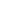 